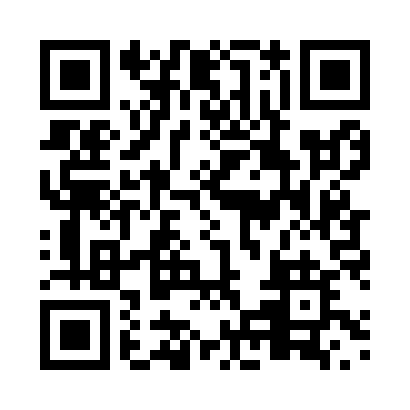 Prayer times for Sienna, Quebec, CanadaMon 1 Jul 2024 - Wed 31 Jul 2024High Latitude Method: Angle Based RulePrayer Calculation Method: Islamic Society of North AmericaAsar Calculation Method: HanafiPrayer times provided by https://www.salahtimes.comDateDayFajrSunriseDhuhrAsrMaghribIsha1Mon3:075:111:036:288:5610:592Tue3:085:111:036:288:5510:583Wed3:095:121:046:288:5510:584Thu3:105:131:046:288:5510:575Fri3:125:131:046:288:5410:566Sat3:135:141:046:288:5410:557Sun3:145:151:046:288:5310:548Mon3:165:161:056:288:5310:539Tue3:175:171:056:278:5210:5210Wed3:185:171:056:278:5210:5011Thu3:205:181:056:278:5110:4912Fri3:215:191:056:268:5110:4813Sat3:235:201:056:268:5010:4714Sun3:255:211:056:268:4910:4515Mon3:265:221:056:258:4810:4416Tue3:285:231:056:258:4710:4217Wed3:295:241:066:258:4710:4118Thu3:315:251:066:248:4610:3919Fri3:335:261:066:248:4510:3720Sat3:355:271:066:238:4410:3621Sun3:365:281:066:238:4310:3422Mon3:385:291:066:228:4210:3223Tue3:405:301:066:218:4110:3124Wed3:425:321:066:218:4010:2925Thu3:445:331:066:208:3810:2726Fri3:465:341:066:198:3710:2527Sat3:475:351:066:198:3610:2328Sun3:495:361:066:188:3510:2129Mon3:515:371:066:178:3410:1930Tue3:535:391:066:168:3210:1731Wed3:555:401:066:168:3110:15